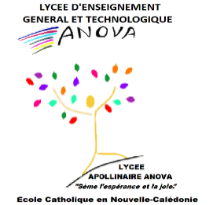 LYCÉE APOLLINAIRE ANOVA 2022BTS ESF ou SP3S1ère ou 2ème année (si vous n’êtes pas déjà équipé(e)), il vous faut impérativement (en plus des fournitures classiques demandées par chaque enseignant à la rentrée) :1 ordinateur portable avec OBLIGATOIREMENT (voir Aide MIPE sur le site du lycée) :la suite bureautique Microsoft ou la suite Open Office (téléchargement GRATUIT sur internet),un antivirus gratuit à télécharger sur internet (type Avast, AVG, etc.)1 clé USB de 8 GO minimum.1 calculatrice de type collège (suffisant) ou supérieure avec Mode Examen.Un Forfait internet Mobile 4G/1GO serait souhaitable.En BTS ESF uniquement :1 blouse blanche à manches longues en coton,2 torchons,2 maniques,1 paire de chaussures fermées (Crocs acceptées).